TEHNISKĀ SPECIFIKĀCIJA/ TECHNICAL SPECIFICATION Nr. TS 0204.001 v1Reaktori 6kV/ 6kV ReactorsAttēlam informatīvs raksturs/ Illustrative picture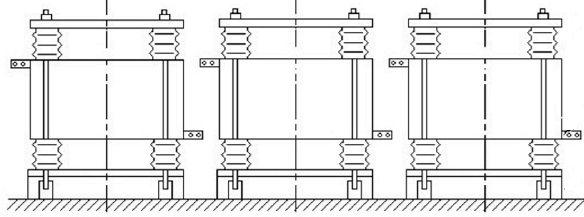 Nr.Apraksts/ DescriptionMinimāla tehniskā prasība/ Minimum technical requirementPiedāvātās preces konkrētais tehniskais apraksts/ Specific technical description of the offered productAvots/ SourcePiezīmes/ RemarksVispārīgā informācija/ General informationVispārīgā informācija/ General informationVispārīgā informācija/ General informationRažotājs (nosaukums, atrašanās vieta)/ Manufacturer (name and location)Norādīt informāciju/ Specify information0204.001 Strāvu ierobežojošs reaktors 6kV/ Current limiting Reactor 6kVNorādīt pilnu preces tipa apzīmējumu/ Specify type referencePreces marķēšanai pielietotais EAN kods, ja precei tāds ir piešķirts/ The EAN code used to mark the product, if such has been assigned	 Norādīt / SpecifyNorādīt vai, izmantojot EAN kodu, ražotājs piedāvā iespēju saņemt digitālu tehnisko informāciju par preci (tips, ražotājs, tehniskie parametri, lietošanas instrukcija u.c.)/ Specify whether when using the EAN code, the manufacturer offers the possibility to receive digital technical information about the product (type, manufacturer, technical parameters, instructions for use, etc.)Norādīt / Specify Standarti/ StandartsStandarti/ StandartsStandarti/ StandartsIEC 60076-6 vai ekvivalents/ or equivalentAtbilst/ ConfirmDokumentācija/ DocumentationDokumentācija/ DocumentationDokumentācija/ DocumentationIr iesniegts preces attēls, kurš atbilst sekojošām prasībām:/An image of the product that meets the following requirements has been submitted:".jpg" vai “.jpeg” formātā; /.jpg or .jpeg formatizšķiršanas spēja ne mazāka par 2Mpix; /resolution of at least 2Mpix;ir iespēja redzēt  visu produktu un izlasīt visus uzrakstus uz tā; /the complete product can be seen and all the inscriptions on it can be read;attēls nav papildināts ar reklāmu /the image does not contain any advertisementAtbilst/ ConfirmOriģinālā lietošanas instrukcija sekojošās valodās /Original instructions for use in the following languagesLV vai/or ENPiedāvājumā jāiekļauj tipa testu un/vai produkta sertifikāta kopija. Tipa testu un/vai produkta sertifikātu izsniegusi laboratorija vai sertificēšanas institūcija, kas akreditēta saskaņā ar ES pieņemto akreditācijas kārtību (laboratoriju/institūciju akreditējis viens no Eiropas Akreditācijas kooperācijas (EA) dalībniekiem (http://www.european-accreditation.org/ ) un atbilst ISO/IEC 17025/17065 standartu vai ekvivalents prasībām. Tipa tests/produkta sertifikāts var būt veikts/izsniegts ārpus akreditācijas sfēras. Tipa tests/produkta sertifikāts var būt par cita veida, konstrukcijas, jaudas, sprieguma iekārtu/ Shall be add copy of type test and/or product certificate. Type test and/or product certificate shall be issued by laboratory or certification body accredited in accordance with the accepted EU accreditation procedure (laoratory/certification body have been accredited by a member of the European Co-operation for Accreditation (EA) (http://www.european-accreditation.org/ ) and compliant with the requirements of ISO/IEC 17025/17065 or equivalent standard. Type tests/Product certificate could be done/issue out of accreditation scope. Type tests/Product certificate could be done/issue for other type, construction, power, voltage equipment.Atbilst/ ConfirmTehniskā informācija/ Technical informationTehniskā informācija/ Technical informationTehniskā informācija/ Technical informationStrāvas ierobežojošs reaktors- sausā tipa/Current limiting reactor- dry typeJā/YesSpoles ass vertikāli/ With coil axis verticalJā/YesIzolācijas veids/ Insulation typeNorādīt/ SpecifyMontāža horizontāla- viens blakus otram/ Horizontal stack installation- for side by sideJā/YesUzstādīšanas vide/ Installation environmentĀrtipa/ OutdoorDarba vides temperatūras diapazons/ Operating ambient temperature range	-40…+40CNominālais darba spriegums/ Rated voltage, kV6,3Izolācijas izturspriegums/ Insulation voltage, kV≥ 12AC pārbaudes spriegums/ AC test voltage, (kV/50Hz/1min)≥ 28Zibensizlādes impulsa spriegums/ Lightning impulse withstand level, kV≥ 75Nominālā frekvence/ Frequency, Hz	50Transformatora radītā trīsfāzu īsslēguma strāva 3sek./ Rated three phase short circuit current in one transformer operation mode 3 sec.,   kA21Samazinātā trīsfāzu īsslēguma strāva pēc reaktora ieslēgšanas ķēdē/ Reduced three phase short circuit power after includingthe impedance contribution from the reactor, kA 12.5Nominālā darba strāva/ Rated continuous current, A≥ 2000Nominālā induktivitāte uz fāzi/ Rated inductance per phase, mHNorādīt/ SpecifyDinamiskā īsslēguma strāvas izturiba/ Dynamic short circuit current rating (peak), kA≥ 60Tinumu materiāls/Winding materialNorādīt/ SpecifyFāzu skaits/ Phases3Slodzes zudumi (750C) fāzē/ Load losses (750C) per phase, WNorādīt/ SpecifyDzesēšanas sistēma/ Type of coolingANUzstādīšana virs jūras līmeņa/ Max altitude, m 1000Noplūdes ceļa garums (fāze-zeme)/ Creepage distance (phase - ground), mm/kV≥ 43.3Apkārtējā piesārņojuma līmenis/ Site pollution levelD-heavyMinimālais izolatoru noplūdes ceļa garums uz zemi/ min. Creepage distance of the insulators to ground, mm≥ 850Pievienojums- kabeļi 4x1x400mm2, M10-M12/Connection- cables 4x1x400mm2, M10-M12Jā/YesMarķējums- fāžu izvadu apzīmējumi/ Phases shall be indicatedJā/YesReaktora virsma nokrāsota ar izolējošu poliuretāna krāsu/ Reactor surface finish with polyurethane insulation paintJā/YesIzmēri: Garums x Platums x Augstums/ Dimensions: Length x Width x Height, mmNorādīt/ SpecifyKopējais svars (1-fāzes)/ Total mass(1-phases), kgNorādīt/ SpecifyParametru plāksnīte- pret atmosfēras iedarbību izturīga ar aizsargpārklājumu. / Nameplate of transformer- atmospheric conditions resistant material with protection coatJā/Yes